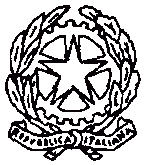 ISTITUTO COMPRENSIVO “ GIOVANNI GABRIELI ” MIRANO  (VE)SCUOLE DELL’INFANZIA  –  PRIMARIA  –  SECONDARIA I° GradoSede Centrale: Via Paganini, 3 - 30035 - MIRANO (VE) Tel. 041/431407 - Fax 041/432918Cod. mecc. VEIC85600Q - Cod. fisc.  90159650275 - E mail: veic85600q@istruzione.it   Posta cert.:  veic85600q@pec.istruzione.it  - www.icgabrielimirano.gov.itPIANO DIDATTICO PERSONALIZZATO SCUOLA SECONDARIA di I GRADO/SCUOLA PRIMARIA a. s. ……………..         NORMATIVA DI RIFERIMENTO Nota Miur, prot. n. 3587 del 03 giugno 2014 Circolare Ministeriale n. 8 del 6 marzo 2013 Direttiva Ministeriale 27 dicembre 2012 Decreto Ministeriale 12 luglio 2011 e allegate Linee Guida Legge n. 170 del 8 ottobre 2010 D.P.R. 275/1999         Classe _____  Sezione _____ Coordinatore di classe _______________________ 3. INDIVIDUAZIONE DELLA SITUAZIONE DI BISOGNO EDUCATIVO SPECIALE DA PARTE DI: DIAGNOSI SERVIZIO SANITARIO  ALTRO SERVIZIO  CONSIGLIO DI CLASSE 4. FUNZIONAMENTO DELLE ABILITÀ DI LETTURA, SCRITTURA E CALCOLO 5. CARATTERISTICHE DEL PROCESSO DI APPRENDIMENTO 6. OSSERVAZIONE DI ULTERIORI ASPETTI SIGNIFICATIVI7. ATTEGGIAMENTI E COMPORTAMENTI RISCONTRABILI A SCUOLA8. STRATEGIE/STRUMENTI UTILIZZATI DALL’ALUNNO NELLO STUDIO 9. STRUMENTI UTILIZZATI DALL’ALUNNO NELLO STUDIO A CASA 10. STRUMENTI COMPENSATIVI UTILIZZATI DALL’ALUNNO A SCUOLA11. MISURE DISPENSATIVE      12. INFORMAZIONI GENERALI  13. PROPOSTE DI ADEGUAMENTI/ARRICCHIMENTI DELLA DIDATTICA “PER LA CLASSE” IN  RELAZIONE AGLI STRUMENTI/STRATEGIE INTRODOTTI PER L’ALLIEVO CON BES 1 1Si ricorda che molti strumenti compensativi non costituiscono un ausilio “eccezionale” o alternativo a quelli  utilizzabili nella didattica “ordinaria” per tutta la classe; al contrario, essi possono rappresentare un’ occasione di  arricchimento e differenziazione della didattica a favore di tutti gli studenti (come ad esempio per quanto riguarda  l’uso delle mappe concettuali o di altri organizzatori concettuali e di supporti informatici ). Si consiglia di  esplicitare/documentare i miglioramenti della didattica per tutti in tal senso, attraverso la compilazione della tabella  sopra riportata. Tali azioni contribuiranno all’individuazione/integrazione di processi di miglioramento dell’inclusione.14. MODALITÀ DI VERIFICA 15. CRITERI DI VALUTAZIONE 16. PATTO CON LA FAMIGLIA E CON L’ALUNNO N.B. Il patto con la famiglia e con l’alunno deve essere costantemente arricchito dalla ricerca della  condivisione delle strategie e dalla fiducia nella possibilità di perseguire il successo formativo (a  tal fine sono molto utili i rilevamenti oggettivi dei progressi in itinere). Mirano,   ________Per il Consiglio di ClasseIl coordinatore di classe: __________________   Il Team dei Docenti:_________________________    __________________________________________________    _________________________   I genitori: _____________________ ____________________   Il Dirigente scolastico: _____________________  1. DATI GENERALI    1. DATI GENERALI  Nome e cognomeData di nascitaLingua madre  Eventuale bilinguismoInterventi riabilitativi pregressi e/o  contemporanei al percorso scolasticoScolarizzazione pregressa2. PATTO CON LA FAMIGLIA2. PATTO CON LA FAMIGLIANelle attività di studio l’allievo☐  è seguito da un Tutor nelle disciplineNelle attività di studio l’allievo☐  è seguito da familiariNelle attività di studio l’allievo☐  ricorre all’aiuto di compagniNelle attività di studio l’allievo☐  utilizza strumenti compensativiNelle attività di studio l’allievo☐  altro (indicare)Strumenti da utilizzare nel lavoro a casa☐  strumenti informatici (pc, videoscrittura con correttore ortografico…)Strumenti da utilizzare nel lavoro a casa☐  sintesi vocaleStrumenti da utilizzare nel lavoro a casa☐  appunti scritti al computerStrumenti da utilizzare nel lavoro a casa☐  testi semplificati e/o ridotti (al bisogno)Strumenti da utilizzare nel lavoro a casa☐  schemi e mappeStrumenti da utilizzare nel lavoro a casa☐  altro (indicare)Attività scolasticheindividualizzateprogrammate☐  attività di recupero e/o consolidamento e/o potenziamento (al bisogno)Attività scolasticheindividualizzateprogrammate☐  attività di laboratorioAttività scolasticheindividualizzateprogrammate☐  attività a piccoli gruppiAttività scolasticheindividualizzateprogrammate☐ attività di carattere culturale, formativo, socializzanteCodice Interventi riabilitativiRedatta da In dataAltre relazioni clinicheDocumentazione  presentata alla scuolaRedatta da In dataTIPOLOGIA DI DIFFICOLTÀ  RISCONTRATA (indicare la  tipologia delle difficoltà riferita  all’osservazione in classe)□ Difficoltà di apprendimento □ Difficoltà di attenzione/concentrazione □ Bilinguismo (lingua/e parlata/e in ambito familiare) □ Difficoltà psico-affettive, relazionali e svantaggio socio-culturale □ Difficoltà comportamentali (condotta, aggressività, evitamento,  passività….) indicare quali ___________________________________  □ Difficoltà nell'area motorio-prassica □ Difficoltà di partecipazione alle attività per:  a) scarsa autostima b) scarsa motivazione c) scarsa curiosità d) livello di autonomiaAbilitàElementi desunti  dalla diagnosi (se  presente)Elementi desunti  dall’osservazione in classeLetturaVelocitàLetturaCorrettezzaLetturaComprensioneScritturaGrafiaScritturaTipologia di erroriScritturaProduzioneCalcolo Scritto/MentaleAltroCapacità di memorizzare procedure operative (formule,  strutture grammaticali, regole che governano la lingua…)Capacità di immagazzinare e recuperare le informazioni  (date, definizioni, termini specifici delle discipline,….)Capacità di organizzare le informazioni (integrazione di più  informazioni ed elaborazione di concetti)Partecipazione al  dialogo educativo □ Molto adeguata □ Adeguata □ Poco adeguata □ Non adeguataConsapevolezza  delle proprie  difficoltà □ Molto adeguata □ Adeguata □ Poco adeguata □ Non adeguataConsapevolezza  dei propri punti di  forza□ Molto adeguata □ Adeguata □ Poco adeguata □ Non adeguataAutostima □ Molto adeguata □ Adeguata □ Poco adeguata □ Non adeguataRegolarità  frequenza  scolastica□ Molto adeguata □ Adeguata □ Poco adeguata □ Non adeguataAccettazione e  rispetto delle  regole□ Molto adeguata □ Adeguata □ Poco adeguata □ Non adeguataRispetto degli  impegni □ Molto adeguata □ Adeguata □ Poco adeguata □ Non adeguataAutonomia nel  lavoro □ Molto adeguata □ Adeguata □ Poco adeguata □ Non adeguataSottolinea, identifica parole chiave … □ Efficace □ Da consolidareCostruisce schemi, mappe o diagrammi □ Efficace □ Da consolidareUtilizza strumenti informatici (computer, correttore  ortografico …) □ Efficace □ Da consolidareUsa strategie di memorizzazione (immagini, colori,  riquadrature…) □ Efficace □ Da consolidareAltro □ Strumenti informatici: (pc, videoscrittura con correttore ortografico…), sintesi vocale, appunti scritti al computer,  libro digitale, programmi specifici □ Testi semplificati e/o ridotti (al bisogno)□ Calcolatrice□ Testi con immagini  □ Diagrammi, mappe, schemi, formulari□ Altro (specificare)……………………………………………………………………….□ Utilizzo di computer e tablet (possibilmente con stampante)□ Utilizzo di programmi di video-scrittura con correttore ortografico (possibilmente vocale)  e con tecnologie di sintesi vocale (anche per le lingue straniere)□ Utilizzo di risorse audio (file audio digitali, audiolibri…). □ Utilizzo del registratore digitale o di altri strumenti di registrazione per uso personale□ Utilizzo di ausili  per il calcolo (tavola pitagorica, linee dei numeri…) ed eventualmente della  calcolatrice con foglio di calcolo (possibilmente calcolatrice vocale) □ Utilizzo di schemi, tabelle, mappe e diagrammi di flusso come supporto durante compiti e verifiche scritte□ Utilizzo di   formulari e di schemi e/o mappe delle varie discipline scientifiche come supporto durante compiti e verifiche scritte□ Utilizzo di mappe e schemi durante le interrogazioni, eventualmente anche su supporto digitalizzato (presentazioni multimediali), per facilitare il recupero delle informazioni □ Utilizzo di dizionari digitali (cd rom, risorse on line)□ Utilizzo di software didattici e compensativi (free e/o commerciali) □ Altro ……………………………………………………………………………………………………………………………………………... □ Dispensa dalla lettura ad alta voce in classe □ Dispensa dall’uso dei quattro caratteri di scrittura nelle prime fasi dell’apprendimento  □ Dispensa dall’uso del corsivo e dello stampato minuscolo  □ Dispensa dalla scrittura sotto dettatura di testi e/o appunti □ Dispensa dal ricopiare testi o espressioni matematiche dalla lavagna  □ Dispensa dallo studio mnemonico delle tabelline, delle forme verbali, delle poesie  □ Dispensa dall’utilizzo di tempi standard  □ Riduzione delle consegne senza modificare gli obiettivi □ Dispensa da un eccessivo carico di compiti con riadattamento e riduzione delle pagine da studiare, senza modificare gli obiettivi □ Dispensa dalla sovrapposizione di compiti e interrogazioni di più  materie  □ Dispensa parziale dallo studio della lingua straniera in forma scritta, che verrà valutata in percentuale minore rispetto all’orale non considerando errori ortografici e di spelling  □ Integrazione dei libri di testo con appunti su supporto registrato, digitalizzato o cartaceo stampato  sintesi vocale, mappe, schemi, formulari □ Accordo sulle modalità e i tempi delle verifiche scritte con possibilità di utilizzare supporti multimediali  □ Accordo sui tempi e sulle modalità delle interrogazioni  □ Nelle verifiche, riduzione e adattamento del numero degli esercizi senza modificare gli obiettivi  □ Nelle verifiche scritte, utilizzo di domande a risposta multipla e (con possibilità di completamento e/o arricchimento con una  discussione orale);  riduzione al minimo delle domande a risposte aperte  □ Lettura delle consegne degli esercizi e/o fornitura, durante le verifiche, di prove su supporto digitalizzato leggibili dalla sintesi vocale  □ Parziale sostituzione o completamento delle verifiche scritte con prove orali consentendo l’uso di schemi riadattati e/o mappe durante l’interrogazione  □ Valutazione dei procedimenti e non dei calcoli nella risoluzione dei problemi □ Valutazione del contenuto e non degli errori ortograficiInteressi, difficoltà, punti di forza, aspettative, richieste.Strumenti/strategie di potenziamento- compensazione scelti per l’alunnoProposte di modifiche per la classe □ Predisporre verifiche scritte scalari, accessibili, brevi, strutturate □ Facilitare la decodifica della consegna e del testo □ Introdurre prove informatizzate e supporti tecnologici □ Programmare tempi più lunghi per l’esecuzione delle prove □ Programmare e concordare con l’alunno le verifiche □ Prevedere verifiche orali a compensazione di quelle scritte (soprattutto per la lingua straniera) ove necessario □ Fare usare strumenti e mediatori didattici nelle prove sia scritte sia orali □ Accordarsi su modalità e tempi delle verifiche scritte con possibilità di utilizzare supporti multimediali □ Accordarsi su tempi e su modalità delle interrogazioni □ Accordarsi su modalità e tempi delle verifiche scritte con possibilità di utilizzare supporti multimediali □ Nelle verifiche scritte, riduzione e adattamento del numero degli esercizi senza modificare gli obiettivi formativi □ Nelle verifiche scritte, utilizzo di domande a risposta multipla e (con possibilità di completamento e/o arricchimento con una discussione orale); riduzione al minimo delle domande a risposte aperte □ Lettura delle consegne degli esercizi e/o fornitura, durante le verifiche, di prove su supporto digitalizzato leggibili dalla sintesi vocale □ Parziale sostituzione o completamento delle verifiche scritte con prove orali consentendo l’uso di schemi riadattati e/o mappe durante l’interrogazione □ Valorizzare il contenuto nell’esposizione orale, tenendo conto di eventuali difficoltà espositive □ Valutazione dei procedimenti e non dei calcoli nella risoluzione dei problemi □ Valutazione del contenuto e non degli errori ortografici negli elaborati□ non vengono valutati gli errori ortografici  □ non vengono segnati né valutati gli errori di spelling  □ valorizzazione del contenuto nell’esposizione orale, tenendo conto di eventuali difficoltà espositive □ la valutazione delle prove scritte e orali sarà più attenta alle conoscenze a alle competenze di  analisi, sintesi e collegamento con eventuali elaborazioni  □ le prove scritte in lingua straniera saranno valutate secondo modalità più compatibili con le  difficoltà dell’alunno □ valutazione dei progressi in itinereSi concordano: □ la riduzione del carico di studio individuale a casa □ le modalità di aiuto □ gli strumenti compensativi (quelli utilizzati a casa saranno gli stessi utilizzati a scuola). □ gli strumenti informatici (quelli utilizzati sia a casa saranno uguali a quelli utilizzati a scuola). □ altro...